Edukacja wczesnoszkolna – klasa 1A – 17.04Na wsiTemat: Zapraszamy gościEdukacja polonistyczna: Ćwiczenia: ćw. 1, 2, 3, 4 s. 55/56Podręcznik: s. 64Edukacja matematyczna:Ćwiczenia: ćw. 1, 2 s. 64Napisz w zeszycie poniższe zdanie i narysuj pogodę aktualną pogodę.Dzisiaj jest piątek.Z pomocą rodzica przeczytaj wiersz Jana Brzechwy pt. „Kwoka”(s. 64)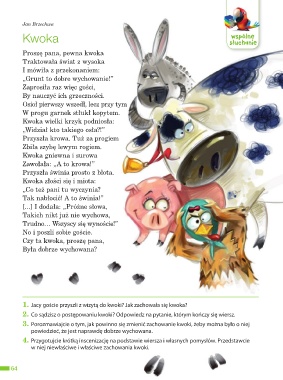 Spróbuj odpowiedzieć na poniższe pytania:- Jacy goście przyszli z wizytą do kwoki?- Jak zachowała się kwoka?- Czy była dobrze wychowana?Przyjrzyj się uważnie poniższym ilustracjom.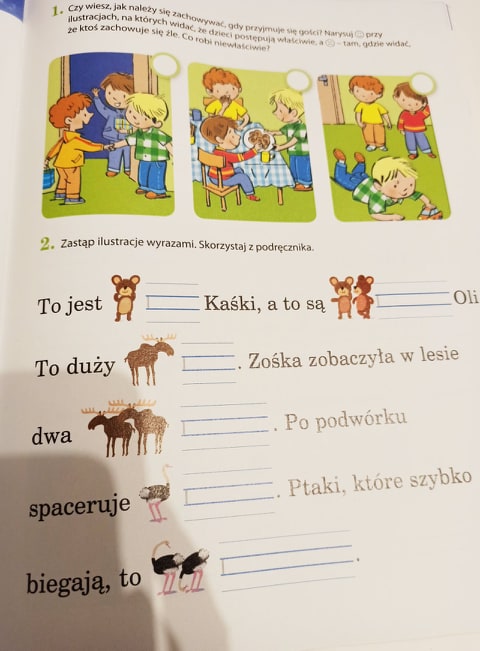 Czy wiesz, jak należy się zachować kiedy przychodzą goście?Narysuj  przy ilustracjach, na których widać, że dzieci zachowują się właściwie.Narysuj  przy ilustracji, na której widać, że dzieci zachowują się niewłaściwie.Odpowiedz na poniższe pytanie:Co niewłaściwego robi chłopiec na jednej z ilustracji? (ćw. 1 s. 55)Zastąp ilustracje wyrazami. (ćw. 2 s. 55)Połącz wyraz w pary.GŁOŚNA					BUŁKAŚWIEŻA					SIANO
PACHNĄCE				MUZYKADokończ zdania wpisując utworzone pary wyrazów w odpowiednie miejsca.Osiołek zajada…………………. ………………………. .Na stole leży …………………. ……………………….. .Z radia dobiega …………………. ……………………….. .Wybierz jedno z tych zdań i przeczytaj je kilka razy. Zakryj je i napisz z pamięci.(ćw. 3 s. 56)Rozwiąż rebus. 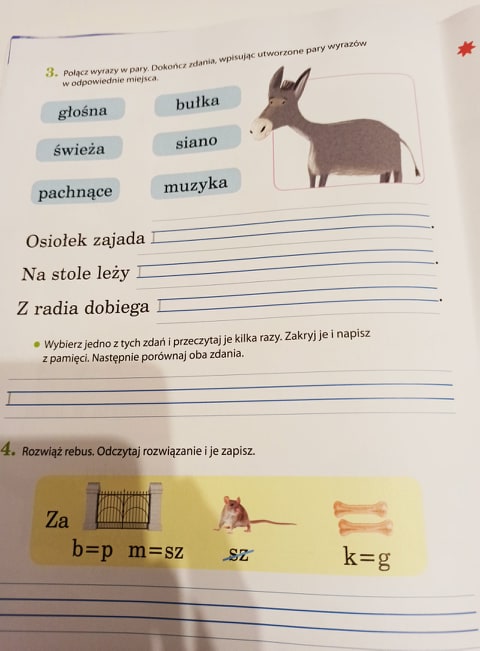            (ćw. 4 s. 56)Edukacja matematycznaUzupełnij okienka na domkach tak, aby każdy wynik był równy 20.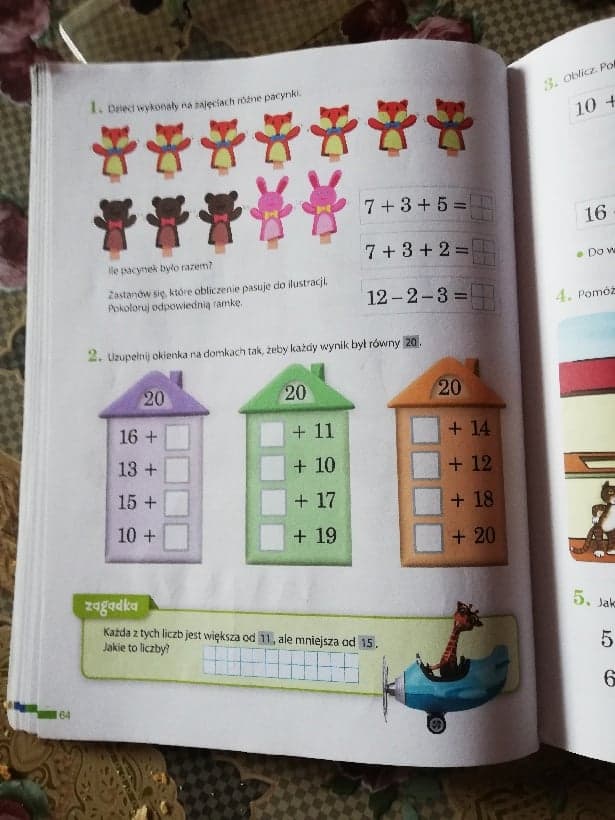 + wykonaj ćw. 1 s. 64 w ćwiczeniach z matematyki.